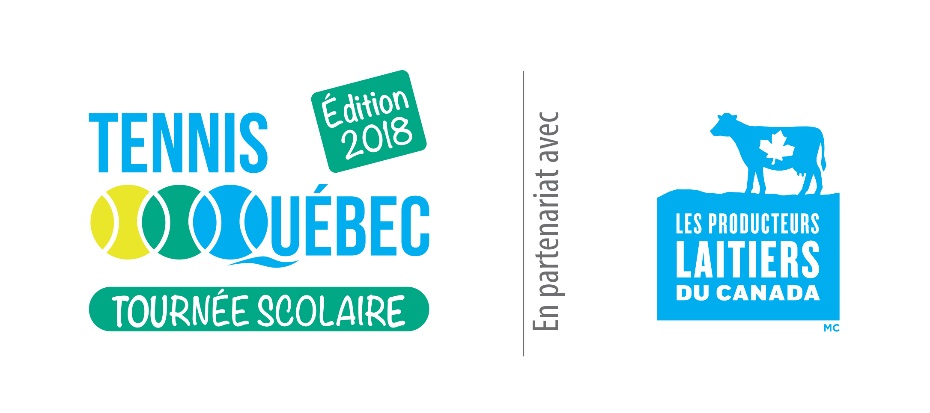 INFORMATIONS GÉNÉRALES ET CONDITIONS DE PARTICIPATIONIl est maintenant temps d’inscrire votre école à la Tournée de tennis scolaire 2018, présentée par Tennis Québec, en partenariat avec Les Producteurs laitiers du Canada. À l’aube de cette neuvième édition, Tennis Québec innove et propose une formule optimisée afin d’appuyer davantage les efforts des écoles qui s’engagent activement dans la mise en place d’un programme d’initiation au minitennis dans leur cadre scolaire. De janvier à juin 2018, 50 écoles du Québec auront le privilège de bénéficier gratuitement d’un programme d’initiation complet au minitennis et à la saine alimentation, incluant : Phase 1 (1e visite à l’école) : journée complète d’initiation au minitennis pour les élèves et formation des enseignants lors des cinq périodes d’éducation physique et à la santé (EPS);Phase 2 (2e visite à l’école ou soutien à distance) : poursuite de l’initiation et suivi auprès des enseignantsPhase réalisée en fonction du calendrier et de la localisation de l’école, soit dans le cadre d’une deuxième visite, soit par téléphone ou par vidéoconférence (Skype);Remise d’un ensemble de trois guides pédagogiques à chacun des enseignants en EPS impliqués;Remise de prix et de certificats de participation (sous forme de brochure/affiche) pour les élèves;Soutien clés en main d’une diététiste-nutritionniste pour la réalisation d’activités culinaires liées à la saine alimentation, assurés par Les Producteurs laitiers du Canada (support téléphonique et électronique par une nutritionniste et remise d’un bac culinaire incluant, entre autres : de l’équipement de cuisine, des fiches-recettes ainsi qu’un chèque-cadeau). Le service de garde conservera le bac culinaire à la suite de la Tournée.Les 50 écoles sélectionnées seront :Admissibles au tirage d’un ensemble de minitennis  complet (valeur de 1 300 $)(N.B. Tirage effectué avant le début de la Tournée 2018);Admissibles au programme exclusif d’escompte pour l’acquisition de matériel de minitennis (un ensemble complet de minitennis pour 525 $, taxes et transport exclus);Si leur indice IMSE est de 8 à 10, admissibles au Programme de dons d’équipement financé par la Fondation Bon départ de Canadian Tire (sujet à certaines conditions).Admissibilité : votre école doit remplir les conditions suivantes lors de son inscription :Remplir complètement le formulaire d’inscription en ligne;S’engager à intégrer avant le 31 décembre 2018 l’enseignement du minitennis dans les cours d’EPS, et ce, dans au moins un des trois cycles;S’engager à poursuivre des activités de minitennis à l’école, prioritairement dans les cours d’EPS, pour une période minimale de deux (2) ans, et ce, suivant la première visite de la Tournée;S’engager à ce que chacune des parties impliquées dans la visite de la Tournée de tennis scolaire, soit les équipes de direction, d’enseignant(e)s en EPS et du service de garde, accepte les conditions de Tennis Québec;Si votre école ne possède pas d’équipement de minitennis, s’engager à en faire l’acquisition afin de pouvoir respecter votre engagement aux points 2 et 3 (par le biais d’un fournisseur de l’école, un détaillant, Tennis Québec ou, si votre école a un IMSE de 8 à 10, grâce au Programme de dons d’équipement).S’engager à ce que le service de garde réalise une des deux activités culinaires proposées avec au mois un groupe d’élèves lors du passage de la Tournée dans l’école. La première se tiendra avant la fin de l’année scolaire en cours ou en septembre de l’année suivante.Votre école primaire est intéressée à bénéficier gratuitement du Programme de la Tournée de tennis scolaire 2018, présentée par Tennis Québec, en partenariat avec Les Producteurs laitiers du Canada? Remplissez dès maintenant le formulaire d’inscription en ligne sur le site web de Tennis Québec. N.B. Consultez les questions du sondage au format pdf sur le site web de Tennis Québec afin de connaître les principales questions auxquelles vous aurez à répondre lors de votre inscription en ligne.La date limite d’inscription est fixée au jeudi 30 novembre 2017.À compter du 1er décembre 2017, les écoles sélectionnées seront contactées afin de confirmer les dates de visite. Pour confirmer et officialiser la visite de votre école, vous devrez alors OBLIGATOIREMENT remplir et nous retourner, dûment signé, le contrat que nous vous ferons parvenir dès que les dates auront été validées avec vous.Avis important : Pour être sélectionnée, il est OBLIGATOIRE que votre école respecte les engagements énumérés ci-dessus; Tennis Québec se réserve le droit d’annuler la visite d’une école dans le cas où les exigences contractuelles ne seraient pas respectées.La Tournée de tennis scolaire, présentée par Tennis Québec, en partenariat avec Les Producteurs laitiers du Canada, est réalisée grâce à l’appui de : Tennis Canada, la Fondation des amis du tennis, la Fondation Bon départ et Wilson.Nous vous invitons à communiquer avec nous si vous désirez obtenir plus de renseignements. Jérôme Ouellet						Martijn KentieAgent de développement – Tennis Québec 		Conseiller, développement de la clientèle et marketing514 270-6060, poste 602 - dev@tennis.qc.ca 		514 270-6060, poste 614 – dev-clients@tennis.qc.ca www.tennis.qc.ca					www.tennis.qc.ca En collaboration : 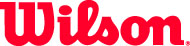 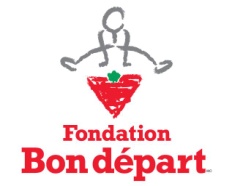 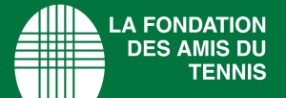 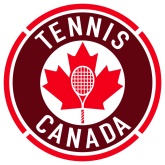 C’EST GRATUIT!INITIATION, FORMATION et PLAISIR ASSURÉ!Tournée de tennis scolaire 2018  -  Principaux critères de sélection des écolesÉcoles dont l’indice de défavorisation est élevé (8 à 10)Écoles qui possèdent ET utilisent du matériel de minitennis dans le cadre des cours d’éducation physique et à la santé  et/ou dans le cadre d’activités parascolaires intra ou interécoles  (cours, ligues, tournois);OUÉcoles qui projettent d’acquérir de l’équipement de minitennis.Écoles situées dans une localité ou une région desservie par le Programme Récré-tennis et/ou par un club de tennis intérieurÉcoles situées près de terrains de tennis extérieur et/ou intérieur